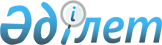 О внесении изменений и дополнения в решение акима района от 25 февраля 2015 года № 8 "Об образовании избирательных участков на территории Жылыойского района"
					
			Утративший силу
			
			
		
					Решение акима Жылыойского района Атырауской области от 26 октября 2015 года № 33. Зарегистрировано Департаментом юстиции Атырауской области 11 ноября 2015 года № 3340. Утратило силу постановлением акима Жылыойского района Атырауской области от 29 ноября 2018 года № 59 (вводится в действие по истечении десяти календарных дней после дня его первого официального опубликования)
      Сноска. Утратило силу постановлением акима Жылыойского района Атырауской области от 29.11.201 8 № 59 (вводится в действие по истечении десяти календарных дней после дня его первого официального опубликования).
      В соответствии с пунктом 1 статьи 23 Конституционного Закона Республики Казахстан от 28 сентября 1995 года "О выборах в Республике Казахстан" и статьей 37  Закона Республики Казахстан от 23 января 2001 года "О местном государственном управлении и самоуправлении в Республике Казахстан", аким района РЕШИЛ:
      1.  Внести в приложение решения акима района от 25 февраля 2015 года № 8 "Об образовании избирательных участков на территории Жылыойского района" (зарегистрировано в Реестре государственной регистрации нормативных правовых актов за № 3111, опубликовано в районной газете "Кең Жылой" от 05 марта 2015 года) согласно приложения к данному решению следующие изменения и дополнение:


      "Избирательный участок № 93", "Избирательный участок № 95", изложить в новой редакции:
      дополнить абзацем "Избирательный участок № 235".
      2.  Контроль за исполнением настоящего решения возложить на руководителя аппарата акима района Шакирова А.

      3.  Настоящее решение вступает в силу со дня государственной регистрации в органах юстиции, вводится в действие по истечении десяти календарных дней после дня его первого официального опубликования.

 "Избирательный участок №93"
      Место расположения: город Кульсары, микрорайон "Барлаушы", 1 здание государственного учреждения "Общеобразовательная средняя школа № 1". 
      Границы: дома микрорайона "Самал" улица Ш.Оразалиева №179а, 179б, 185а, 185б, 186, 187а, 187б, 188а, 188б, 189а, 189б, 190а, 190б, 191а, 191б, 191, 192, 193/2, 193/1, 194, 195, 196, 197; улица К.Кенжегалиева №146, 146а, 147, 148, 149; улица №76 №170а, 170б, 171а, 172а, 172б, 173а, 173б, 175, 176а, 176б, 177а, 177б; улицы №77, №78, Д.Алдахова, Г.Саркытова; улица №75 №192б, 193а, 193б, 194а, 194б, 195а, 196а, 196б, 197, 198, 199, 200, 201а, 201б, 202а, 202б, 204а, 204б; улицы Б.Атагожиева; А.Муханбаева; улица №92- №32, 32а,33, 34, 35, 36, 37, 38, 39, 40, 41, 42, 43, 43а, 44, 45, 46, 47; улица К.Кузеева №83, 84, 84а, 85, 86, 87, 88, 89, 89а, 90, 93, 98, 99, 119, 120, 126, 127, 136, 137, 138, 139; улица Т.Мамбетова №48, 48а, 48б, 49, 49а, 50, 51, 52, 53, 54, 55, 56, 57, 58, 59, 60, 61, 62, 63, 64, 65; улица №90; №89 №88; №87; улица Т.Дешенова №66, 67, 68, 69, 70, 71, 72, 73, 74, 75, 76, 77, 78, 79, 80, 81, 82; улица №91 №92, 93, 94, 95, 95а, 97, 121; микрорайона "Мерей", улица Ы.Мухамбетова №91/а, 91/б, 93/а, 93/б, 95/а, 95/б, 97/а, 97/б, 99/а, 99/б, 100/а, 100/б; улица Т.Даулетова; улица №93 №52/а, 52/б, 50/а, 50/б, 48/а, 48/б, 46/а, 46/б, 44/а, 44/б, 42/а, 42/б, 40/а, 40/б, 39/а, 39/б, 41/а, 41/б, 43/а, 43/б, 45/а, 45/б, 47/а, 47/б, 49/а, 49/б, 51/а, 51/б; улица №95 микрорайона "Барлаушы". "Избирательный участок № 95"
      Место расположения: город Кульсары, улица Кашагана, 142 здание государственного учреждения "Общеобразовательная средняя школа №7 имени Е. Халыкова".
      Границы: дома №1, 2, 3, 4, 5, 6, 7, 8, 9, 10, 11, 12, 13, 14, 15, 16, 17, 18, 20, 20а, 21, 22, 22а, 23, 24, 25, 26, 27, 30, 31, 212, 213, 214, 215, 216, 217, 218, 220, 220а, 221, 222, 223, 224, 224а, 225, 226, 227, 228, 229, 219; проспект Махамбета №2, 3, 4, 11, 12, 12 а, 13, 14, 15, 15а, 16, 29, 32, 33, 34, 35, 36, 37, 38, 39, 377а, 377б, 378а, 378б, 379а, 379б, 382а, 382б, 383, 384, 385; улицы №127, З.Есенова, №125, №124, А.Султанова, №123, №128, №122, №121, №120, Х.Габдуллина, Т.Бекбаулиева, К.Куржиманулы, №104, К.Тулесинова, №102, №101, №103, №99 микрорайона "Мереке"; улица О.Алдахова №28, 83, 83а, 84, 84а, 110, 111, 112, 115, 115а, 116; улицы №114, №113, Б.Майлина; улица А.Молдагулова №29а, 29б, 30, 31а, 31б, 32, 33а, 33б, 34, 35а, 35б, 36, 37а, 37б, 39, 39б, 40, 42; улица М.Маметова №41, 43, 44, 45, 46, 48, 49; улицы М.Жумабаева, Д.Нурпейсова, А.Жангелдина, №111; улица №109 №105, 105а, 106, 107, 108, 109, 110 112, 118; улица №108 №6, 26, 29в, 30в, 80а, 84, 114, 120; улица №106 116а, 116в; улица №105 №166б микрорайона "Мирас"; улица №106 №4, 5, 6, 8, 16, 17, 18, 19, 20, 21, 22, 24; улица №107 №116,116г, 116б, 23, 25, 26а, 40; улица №109 №8; улица №110; улица №112 №34, 34а, 35а, 35б, 36а, 36б, 37а, 37б, 38а, 38б, 43, 44а, 44б; улица №116 №4, 6, 8, 16, 18, 20, 49; улица №115 №18, 20, 23, 25, 27, 29, 31; улица Н.Аркабаева №5, 17, 19, 16, 172, 216а, 216б; улица №105 №4а, 38, 40 микрорайона "Достык"; улица Ы.Мухамбетова №5, 6, 7, 8, 9; улица №93 №20, 18, 16, 14, 12, 10, 8, 6, 4, 2, 22/а, 22/б, 24, 26, 28, 30; улица №96 №57, 56, 53/а, 53/б; улица №97 №28, 27, 19, 55/а, 55/б, 54/а, 54/б; улица №98 микрорайона "Барлаушы". "№ 235 избирательный участок"
      Место расположения: город Кульсары, улица 62, 3, здание государственного учреждения "Общеобразовательная средняя школа №21".
      Границы: улицы Г.Саркытова, И.Жансугирова, К.Сагырбаева, А.Кунанбаева, Ж.Жабаева, №79, №80, №81, №82, №83, №84; улица К.Закарияулы №151, 152, 153, 154, 155, 156, 157, 158, 158а, 162, 163, 164, 165, 166, 166а, 167, 168, 225, 226, 228, 251, 251а; проспект Махамбета №2, 19, 20, 200, 201, 202, 203, 225 микрорайона "Кен Жылыой"; улицы К.Куатбаева, №38, №39, №40, №41, №42, №43, №44, №45, №46, №47, №48, №49, С.Муханова, М.Дулатова; улица К.Закарияулы №183, 184, 205, 206, 207, 208, 229, 300, 301, 302, 335, 336, 338, 339, 343, 347, 347а; улицы Т.Казангапулы, С.Торайгырова, Г.Курмангалиева, Ш.Уалиханова, микрорайона "Жадырасын"; улицы К.Закарияулы №1, 3, 5, 7, 9, 11, 13, 15, 17, 19, 21, 23, 25, 27, 29, 31б, 33, 35, 37, 39, 41, 43, 43б, 45, 45б, 182; улица С.Имангалиева №39а, 179, 180, 183, 185, 185а, 185б, 185в, 327, 329, 331, 333, 335, 335а; улицы №55, №54, М.Ауезова, К.Сатбаева, №52, К.Мунайтбасова, №51, №50 микрорайона "Аэропорт"; улицы С.Имангалиева, Н.Аязбаева; улица Ж.Надирова №41, 46, 54а, 56, 58, 60, 62, 64, 66, 68, 70, 72, 117, 119, 121, 123, 125, 127, 129, 131, 133, 135, 137, 139, 141, 143, 145; улицы №60, №61, №62, №63, №64, №65, №66, №68, №69, №70, №71, №72, №73, №74 микрорайона "Южный Аэропорт".
					© 2012. РГП на ПХВ «Институт законодательства и правовой информации Республики Казахстан» Министерства юстиции Республики Казахстан
				
      Аким района

М. Избасов

      "СОГЛАСОВАНО"
Председатель Жылыойской районной
территориальной избирательной комиссии 
"26" октября 2015 год 

З. Калмуханова
Приложение к решению акима Жылыойского района от 26 октября 2015 года № 33